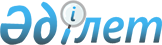 О подготовке и проведении рабочего визита премьер-министра Кыргызской Республики Кулова Ф.Ш. в Республику КазахстанРаспоряжение Премьер-Министра Республики Казахстан от 12 октября 2005 года N 290-p

      В целях укрепления двустороннего сотрудничества между Республикой Казахстан и Кыргызской Республикой и обеспечения протокольно-организационных мероприятий по подготовке и проведению рабочего визита премьер-министра Кыргызской Республики Кулова Феликса Шаршенбаевича (далее - визит) в город Астану 13 октября 2005 года: 

      1. Министерству иностранных дел Республики Казахстан обеспечить протокольно-организационные мероприятия по подготовке и проведению визита. 

      2. Управлению делами Президента Республики Казахстан (по согласованию): 

      принять организационные меры по обслуживанию членов делегации Кыргызской Республики согласно приложению; 

      обеспечить финансирование расходов на проведение визита за счет средств, предусмотренных в республиканском бюджете на 2005 год по программам 001 "Обеспечение деятельности Главы государства, Премьер-министра и других должностных лиц государственных органов" и 003 "Санитарно-эпидемиологическое благополучие населения на республиканском уровне". 

      3. Министерству внутренних дел Республики Казахстан, Службе охраны Президента Республики Казахстан (по согласованию), Комитету национальной безопасности Республики Казахстан (по согласованию) обеспечить безопасность членов делегации Кыргызской Республики в аэропорту города Астаны, местах проживания и посещения, сопровождение по маршрутам следования, а также охрану специального самолета. 

      4. Министерству транспорта и коммуникаций Республики Казахстан в установленном порядке обеспечить: 

      совместно с Министерством обороны и Министерством иностранных дел Республики Казахстан пролет специального самолета премьер-министра Кыргызской Республики Кулова Феликса Шаршенбаевича над территорией Республики Казахстан, посадку и вылет в аэропорту города Астаны; 

      техническое обслуживание, стоянку и заправку специального самолета в аэропорту города Астаны. 

      5. Министерству культуры, информации и спорта Республики Казахстан обеспечить освещение визита в средствах массовой информации. 

      6. Акиму города Астаны обеспечить выполнение организационных мероприятий по встрече и проводам делегации Кыргызской Республики в местах посещения, а также оформлению аэропорта Астаны. 

      7. Республиканской гвардии Республики Казахстан (по согласованию) принять участие в церемонии встречи и проводов премьер-министра Кыргызской Республики Феликса Шаршенбаевича Кулова в аэропорту города Астаны, а также организовать концертную программу во время приема от имени Премьер-Министра Республики Казахстан Ахметова Даниала Кенжетаевича. 

      8. Контроль за реализацией настоящего распоряжения возложить на Министерство иностранных дел Республики Казахстан.        Премьер-Министр Приложение к             

распоряжению Премьер-Министра    

Республики Казахстан         

от 12 октября 2005 года N 290-p    

  Организационные меры по обслуживанию членов 

делегации Кыргызской Республики 

      1. Размещение, питание и транспортное обслуживание членов делегации Кыргызской Республики по формату 1+5 в городе Астане в гостинице "RIXOS президент". 

      2. Размещение сотрудников Службы охраны Президента Республики  Казахстан в Астане в гостинице "RIXOS президент". 

      3. Изготовление печатной продукции (бейджи, спецпропуска на автомобили, кувертные карты, пригласительные на прием). 

      4. Приобретение подарка и сувениров для главы и членов делегации Кыргызской Республики. 

      5. Организация чайного стола в аэропорту города Астаны при встрече и проводах делегации Кыргызской Республики. 

      6. Организация официального приема от имени Премьер-Министра Республики Казахстан Ахметова Даниала Кенжетаевича в честь премьер-министра Кыргызской Республики Кулова Феликса Шаршенбаевича в городе Астане. 

      7. Медицинское обслуживание членов делегации и сопровождающих лиц. 
					© 2012. РГП на ПХВ «Институт законодательства и правовой информации Республики Казахстан» Министерства юстиции Республики Казахстан
				